Сценарий праздника«Основы безопасности жизнедеятельности»                          Автор – составитель: воспитатель                    Пудеева Екатерина Алексеевна «Основы безопасности жизнедеятельности»Ведущий:  Здравствуйте ребята,  рада видеть вас на нашем празднике. Сегодня мы узнаем,  что означает «опасность», какими бывают опасные ситуации и что в этом случае нужно делать. ЗагадкиВ брюхе жарко у меняИ в носу моём дыра,Когда всё во мне кипит,То из носа пар валит (Чайник)Он сосёт и пыль, и сор,Чистит кресла и ковёр.В доме мусор соберёт,И ни разу не чихнёт (Пылесос)Соберу  рубашки, майки, И скажу ей: «Постирай-ка!В барабане покрути,Бельё чистым возврати» (Стиральная машина)Я на кухне – главная!Без меня как ни трудитесь,Без обеда насидитесь!         (Плита)В полотняной стороне,По реке ПростынеПлывёт пароход то взад, то вперёд.А за ним такая гладь – Ни морщинки не видать!  (Утюг)Ведущий:  молодцы ребята, а теперь поиграем!Игра «опасно - безопасно» (для младших  и средних групп)Материалы и оборудование: карточки с изображением опасных и безопасных предметов.Ведущий: если  на карточке изображен опасный предмет – вы громко топаете ногами, если нет – хлопаете в ладоши.Эстафета «Опасно – безопасно» (для старших групп)Материалы и оборудование: карточки с изображением опасных и безопасных предметов, обруч,  2  тумбочки.Дети делятся на 2 команды,  в центре зала на полу обруч с карточками.  Цель первой команды собрать все карточки с изображением опасных предметов,  а второй – безопасных. По окончании  эстафеты  - обсуждение выбора команд (почему  вы считаете, что этот предмет опасен – безопасен?)Конкурс «Смешинка» (для всех групп)Ведущий:  ребята, а вы знаете,  как называют людей, которые работают в опасных условиях? (ответы детей: пожарные, полицейские, врачи, спасатели).  Я сейчас покажу вам картинки спасателей, а вы мне скажете, они это или нет (показ картинок «спасатели Чип и Дейл спешат на помощь», «спасатели – друзья человека», «служба спасения МЧС» и др.) Совместное обсуждение.Конкурс «Собери рюкзак спасателю»Материалы и оборудование: 2 рюкзака, содержимое игрушечной аптечки, муляжи продуктов и различные игрушки, обруч или тумба.Дети делятся на 2 команды, в центре зала на столе  различные предметы.  Цель команд  собрать предметы необходимые спасателю в рюкзак. По окончании  эстафеты  - обсуждение выбора команд.Ведущий:  ребята, в лесу случилась беда  - загорелся лес! Бедные животные зовут нас на помощь.Конкурс «Спасем зверюшек!»Материалы и оборудование: 2 большие игрушечные машины, игрушки зверей, картинки костра.Дети делятся на 2 команды и  на машинах вывозят зверей из пылающего леса. Конкурс «Поможем пострадавшим от пожара людям»Материалы и оборудование: куклы покрашенные гуашью (следы бедствия), фитболы (для средних и старших групп) или игрушечные большие машины (для младших групп).Дети делятся на 2 команды и  на машинах вывозят людей  из пылающего леса. Ведущий: ребята, опасности  могут подстерегать нас везде: дома, в лесу, на улице,  об этом говорится даже в сказках. Вспомните, что случилось с Буратино, когда  кот  Базилио и лиса Алиса позвали его пойти с ними на Поле чудес? (его обокрали). Какую ошибку он допустил? (нельзя никуда идти с незнакомыми людьми).  А что случилось с героями сказок «Колобок», «Волк и семеро козлят», «Красная шапочка»? (рассматривание иллюстраций к сказкам) Игра «Воробушки и автомобиль» (для младших и средних групп)Материалы и оборудование: обручи по количеству участников.Цель:   знакомить с правилами  дорожного движения.Дети - птички летают по комнате, взмахивают руками (крыльями). Ведущий говорит: «прилетели  птички, птички  невелички, все летали,  все летали,  (дети бегают, плавно взмахивая руками) крыльями махали. Так они летали, крыльями махали, на дорожку прилетали,  (присаживаются,  постукивают пальцами  по коленям) зернышки  клевали». Затем  берет в  руки  игрушечный автомобиль  и говорит: « автомобиль  по  улице бежит, пыхтит,  спешит,  в  рожок  трубит. Тра-та-та, берегись, берегись, тра-та-та, берегись,  посторонись!» (дети-птички бегут от автомобиля).Игра «Закончи стихотворение» (для всех групп)Не пускайте дядю в дом,Если дядя незнаком!И не открывайте тёте,Если мама на работе,Ведь преступник, он хитёр,Притворится, что… (монтёр)Или даже скажет он,Что пришёл к вам… (почтальон)Он покажет вам пакетА под мышкой ….(пистолет).Или он надел халат,А под ним штук пять… (гранат)А за ним спешит «старушка»,У неё в авоське… (пушка).В жизни всякое бываетС тем, кто двери… (открывает).Чтоб тебя не обокрали,Не схватили, не украли,Незнакомцам ты не верь,Закрывай покрепче… (дверь)!Конкурс «Вызов службы спасения» ( для старших групп)Материалы и оборудование: 2тумбы,  памятки с номерами телефонов служб: скорой помощи, пожарной инспекции, полиции; 2 игрушечных телефона.Игровые правила: добежать до телефона, составить короткий рассказ по плану (образцу): правильно и чётко называть своё имя, фамилию, свой  адрес, кратко описывать проблему.Заключительная часть (для всех групп)Просмотр презентации на тему «Безопасность в доме – советы мудрого филина»Приложение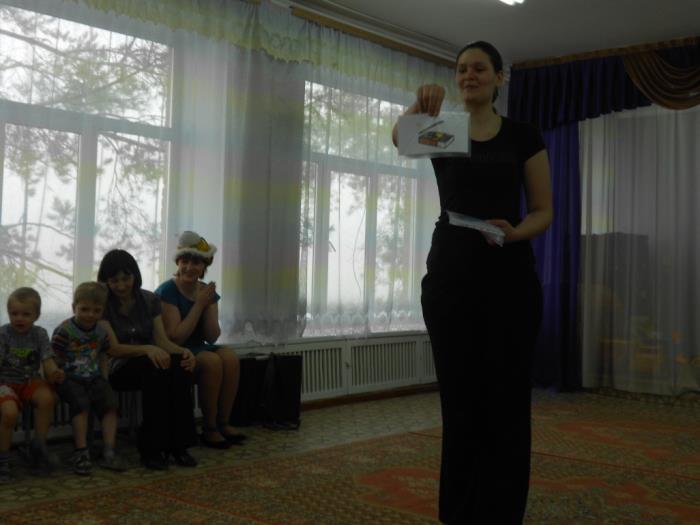 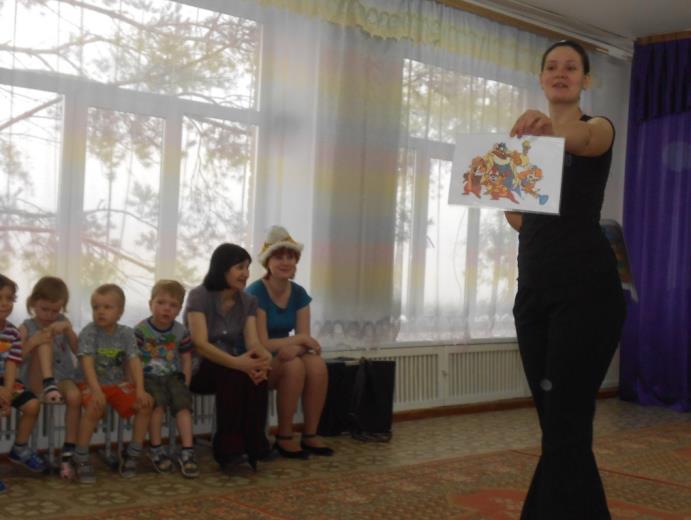 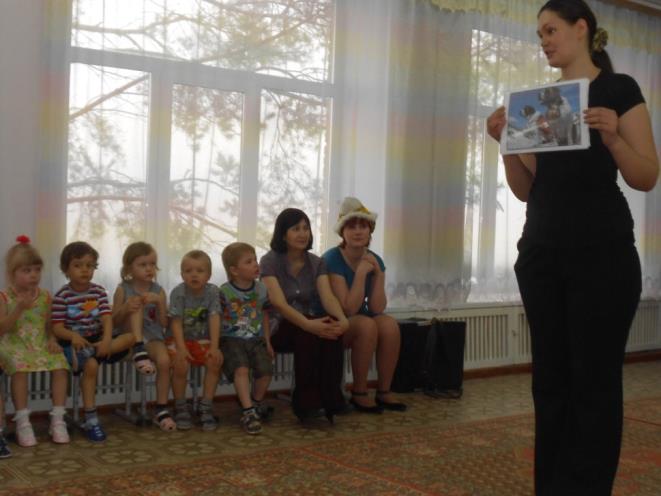 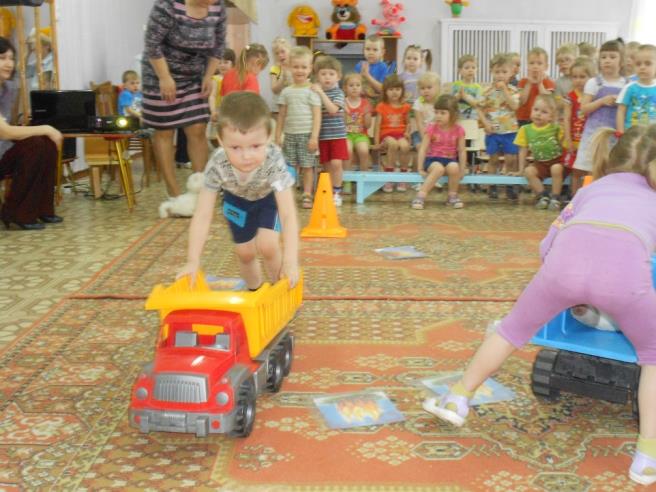 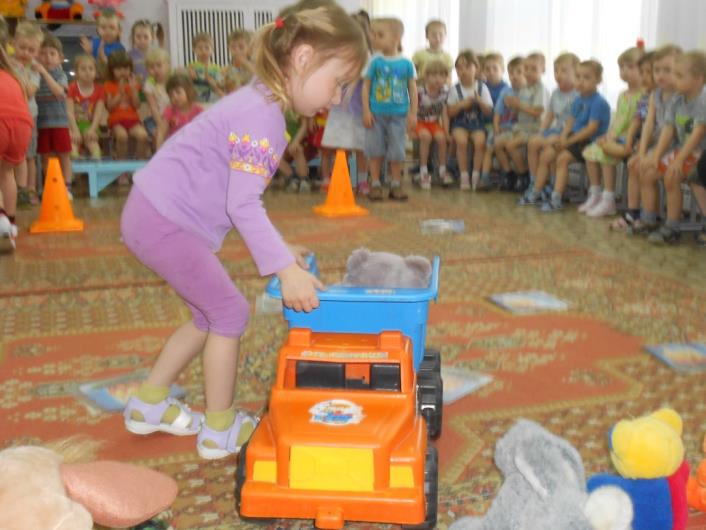 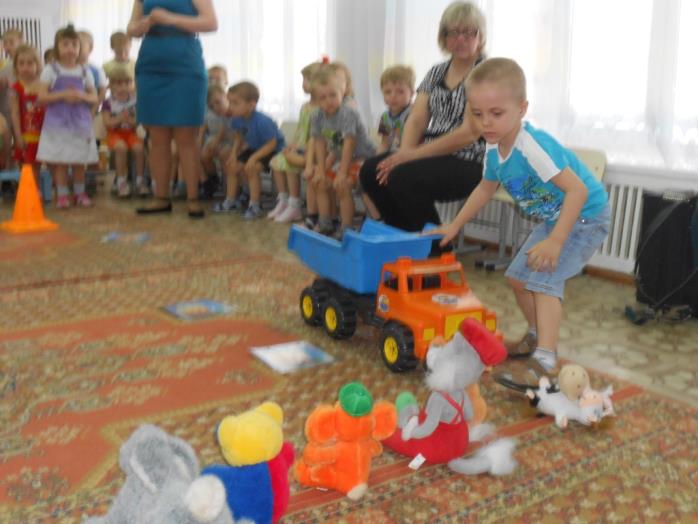 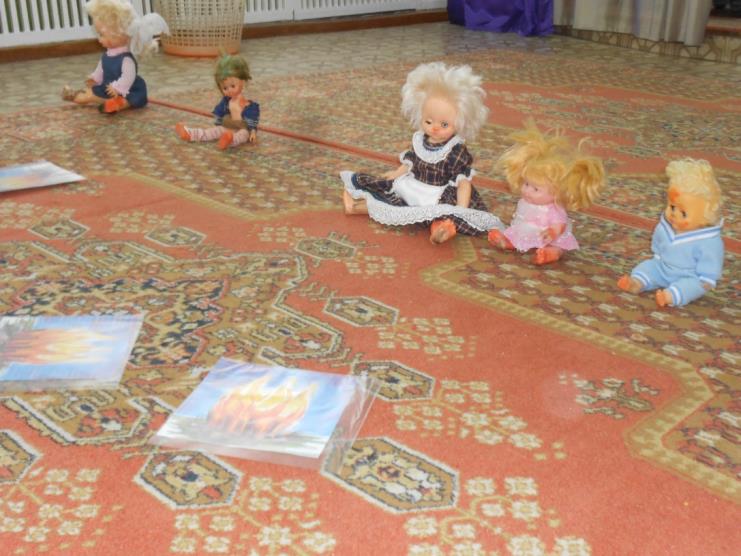 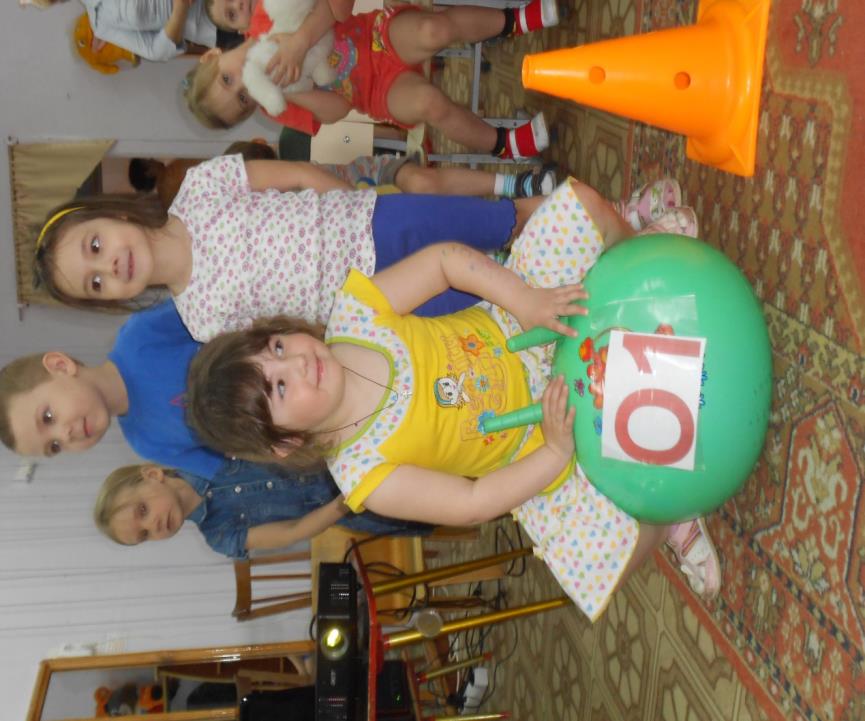 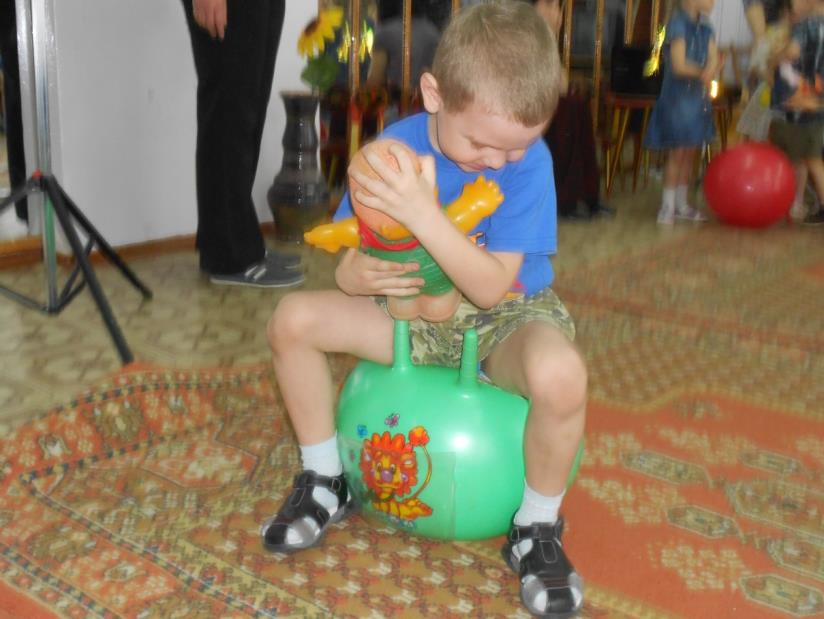 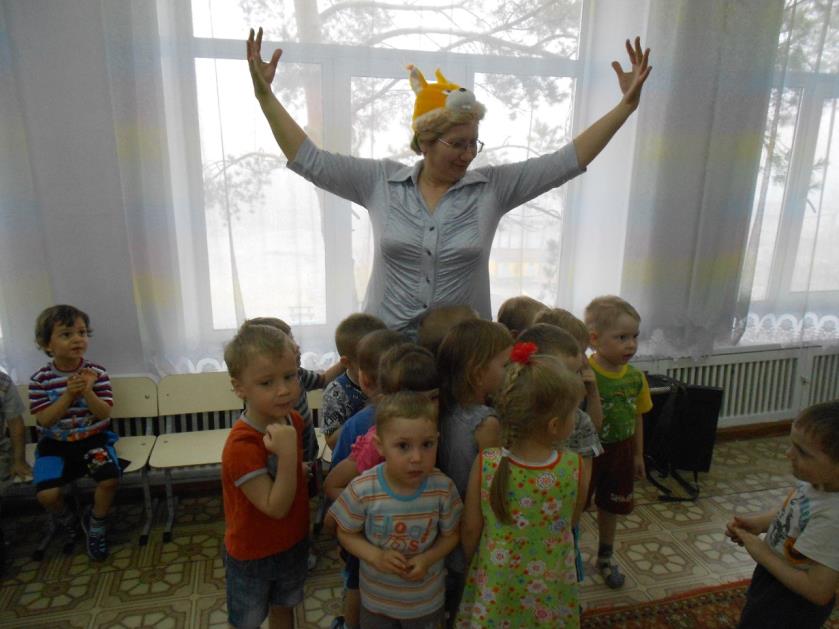 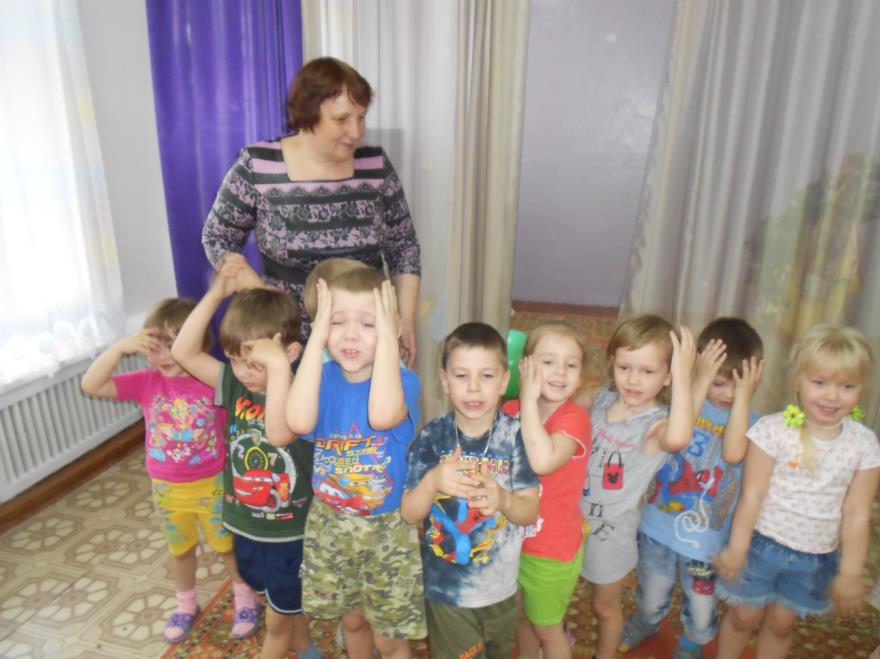 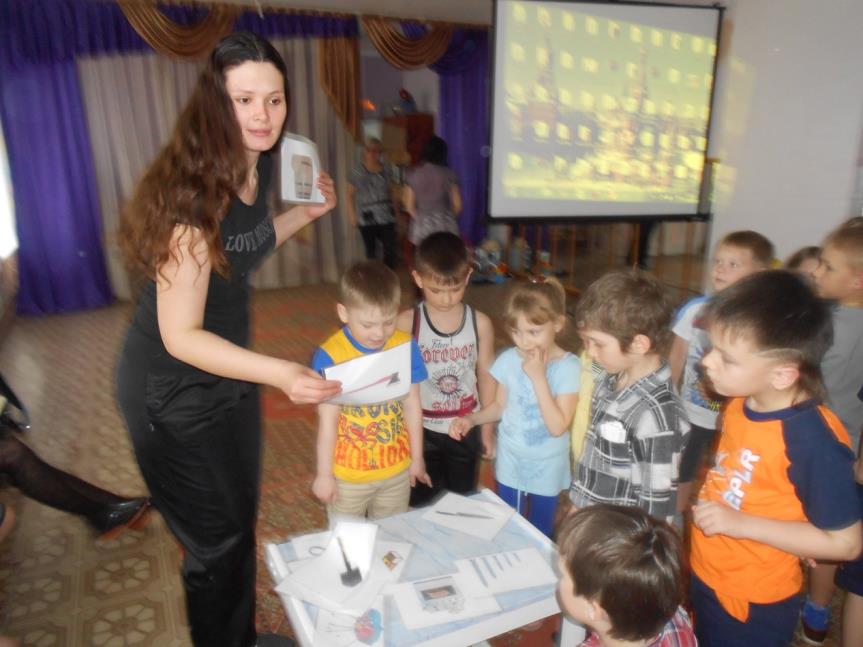 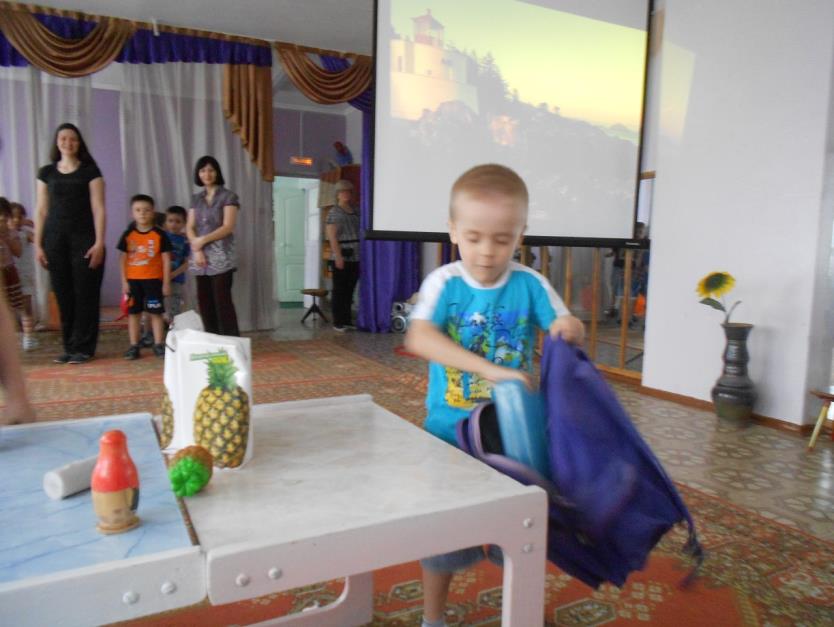 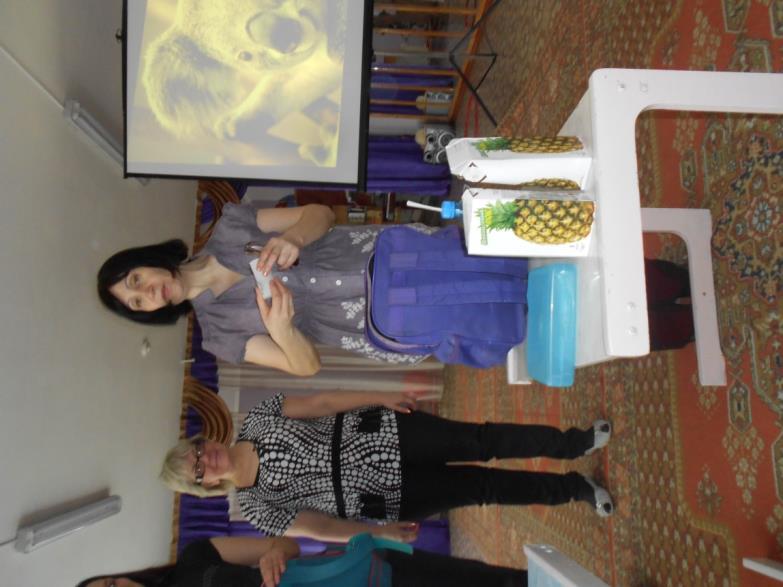 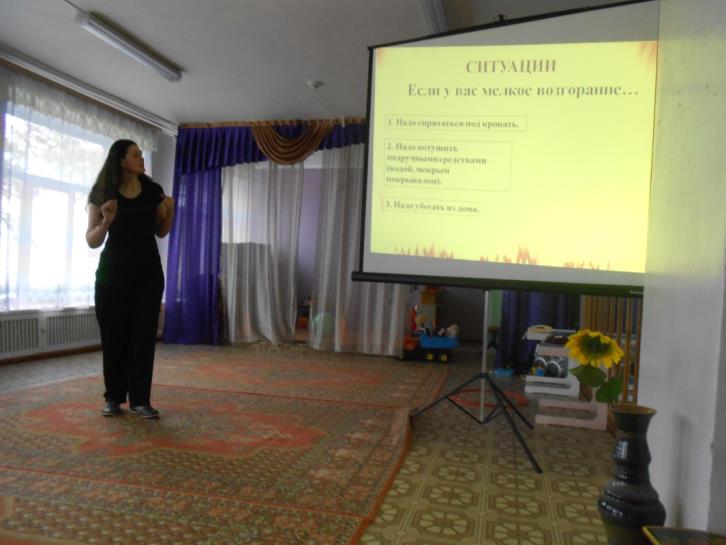 